Bon de Commande :  Dispositif GD/GMS France 2020 Apposez des collerettes sur vos bouteilles ou des stickers sur vos bag-in-box pour boostez vos ventes ! l’IVBD met en jeu 10 séjours en Périgord pour 2 personnes, déjà plus de 60 000 participantsDate de mise à disposition :  1er JANVIER 2020RAISON SOCIALE : …………………………………………………………..	NOM DU CONTACT : …………………………………………………………………………………………………………………………………………………………………………………………………………..TEL : 	……………………………………………..………………………...  Mail : 	………………………………………………………..……….……………………………………………………………………………COLLERETTES-PYRAMIDES* (bouteilles) : Quantité souhaitée : ………………………………………………
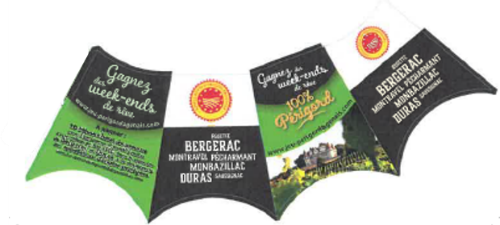 STICKERS* (Bag-in-Box®) : Quantité souhaitée : ……………………………………………… 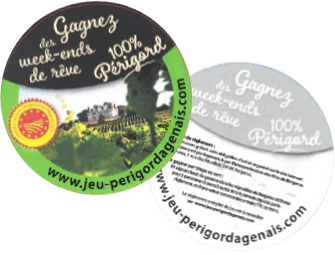 Date, Cachet & Signature : 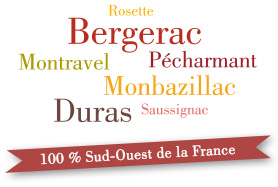 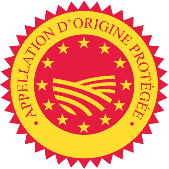 *selon stock disponible, commande par mail à valentin.trijoulet@vins-bergeracduras.fr. 